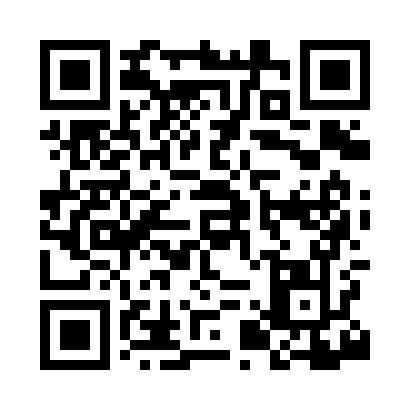 Prayer times for Waterford, Alabama, USAMon 1 Jul 2024 - Wed 31 Jul 2024High Latitude Method: Angle Based RulePrayer Calculation Method: Islamic Society of North AmericaAsar Calculation Method: ShafiPrayer times provided by https://www.salahtimes.comDateDayFajrSunriseDhuhrAsrMaghribIsha1Mon4:225:4212:464:257:519:112Tue4:235:4212:474:267:519:103Wed4:235:4312:474:267:519:104Thu4:245:4312:474:267:519:105Fri4:245:4412:474:267:519:106Sat4:255:4412:474:267:509:097Sun4:265:4512:474:277:509:098Mon4:265:4512:484:277:509:099Tue4:275:4612:484:277:509:0810Wed4:275:4612:484:277:499:0811Thu4:285:4712:484:277:499:0812Fri4:295:4712:484:277:499:0713Sat4:305:4812:484:287:499:0714Sun4:305:4812:484:287:489:0615Mon4:315:4912:484:287:489:0616Tue4:325:4912:494:287:479:0517Wed4:335:5012:494:287:479:0418Thu4:335:5112:494:287:479:0419Fri4:345:5112:494:287:469:0320Sat4:355:5212:494:287:469:0221Sun4:365:5212:494:287:459:0222Mon4:375:5312:494:287:449:0123Tue4:375:5412:494:287:449:0024Wed4:385:5412:494:287:438:5925Thu4:395:5512:494:287:438:5826Fri4:405:5612:494:287:428:5827Sat4:415:5612:494:287:418:5728Sun4:425:5712:494:287:418:5629Mon4:425:5712:494:287:408:5530Tue4:435:5812:494:287:398:5431Wed4:445:5912:494:287:388:53